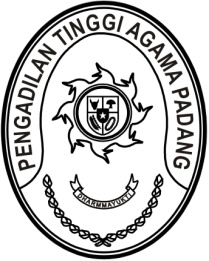 MAHKAMAH AGUNG REPUBLIK INDONESIADIREKTORAT JENDERAL BADAN PERADILAN AGAMAPENGADILAN TINGGI AGAMA PADANGJalan By Pass KM 24, Batipuh Panjang, Koto TangahKota Padang, Sumatera Barat 25171 www.pta-padang.go.id, admin@pta-padang.go.idSURAT TUGASNomor :           /KPTA.W3-A/HM3.1.1/X/2023Menimbang 	: 	bahwa Pengadilan Tinggi Agama Semarang melaksanakan pelantikan Pranata Komputer Pelaksana Pengadilan Tinggi Agama Semarang yang diikuti oleh Sdr. Muhammad Andi Purwanto, A.Md.T.;Dasar	:	Surat Ketua Pengadilan Tinggi Agama Semarang nomor 3965/KPTA.W11-A/HM3.1.1/X/2023 tanggal 25 Oktober 2023 perihal Permintaan Penugasan;MENUGASKANKepada         	: 	Muhammad Andi Purwanto, A.Md.T., NIP. 199404152020121004, Pengatur (II/c), Pranata Komputer Pelaksana;Untuk	: 	Mengikuti pelantikan Pranata Komputer Pelaksana Pengadilan Tinggi Agama Semarang pada tanggal 30 Oktober 2023 s.d 1 November 2023 di Pengadilan Tinggi Agama Semarang;		Surat tugas ini dibuat untuk dipergunakan sebagaimana mestinya.    Padang,        Oktober 2023	Ketua,PelmizarTembusan: Yth. Plt. Sekretaris Mahkamah Agung RI;Yth. Ketua Pengadilan Tinggi Agama Semarang;